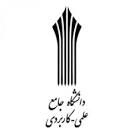 باسمه تعالیدانشگاه جامع علمی کاربردی استان گلستانفرم پیشنهاد موضوع پايان نامه1-مشخصات دانشجو:   نام و نام خانوادگی دانشجو:				                شماره دانشجويي:  گروه آموزشی:                                                                                      گرایش تحصيلی:	  تعداد واحد گذرانده:                                                                              معدل کل:2- عنوان پايان نامه:   فارسی:     خارجی:                                                                                                                       امضاء دانشجو:	  نام و امضاء استاد راهنما :                                                                                      نام و امضاء مدیر گروه:      تاریخ:                                                                                                                   تاریخ:                                                                                           شرح و بيان موضوع پروژه:نظر استاد راهنما در مورد موضوع پایان نامه: